1212110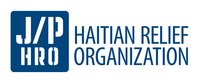 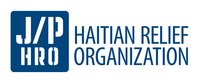 RRRRRRRRRRRRRRRRRRRIntroduction: J/P HRO – CORE est une organisation humanitaire dédiée à sauver des vies en apportant des solutions durables, rapides et efficaces au peuple haïtien. Suite au seisme du 14 aout 2021 qui avait secoué le Grand Sud de la République d’Haiti, l’organisation avait déployé en toute diligence des équipes d’urgence pour répondre aux besoins les plus urgents. Nos équipes sur le terrain dans les zones les plus touchées de la Grand'Anse, du Sud et des Nippes travaillent sans relâche pour soutenir les opérations de secours, les services médicaux d'urgence, le déblayage et l'enlèvement des débris. Mission: J/P HRO – CORE cherche une compagnie dûment enregistrées, qualifiées et intéressées pour la location d’engins lourds pour des travaux de déblagaye et d’enlèvement de débris dans le departemenrt de la Grand’Anse d’Haiti et precisement dans les communes: Beaumont – Corail – Pestel. Liste des engins lourdsTERMS and CONDITIONSJ/P HRO CONTACT/CONTACT J/P HRO:Département: ProcurementTéléphone: 509 2227 6678Email: procurementgroup@jphro.orgEquipementsQuantitéLieux d’utilisationDurée de location (mois)Pelle mécanique 320D1Beaumont – Corail- Pestel2Wheel loader 950H or Bachoe Loader 4201Beaumont – Corail- Pestel2Bulldozer (D7R)1Beaumont – Corail- Pestel2Camion de 15 m33Beaumont – Corail- Pestel2Lieu de livraison des engins lourds Les engins lourds devront être livrés dans les zones qui suivent:PestelBeaumontCorailA noter que tout déplacement d’un équipement d’une commune à une autre durant toute l’exécution du contrat, sera sur la responsabilité de la compagnie qui remportera le marché.Validité de l’offreLes soumissionnaires resteront engagés par leurs offres pour un délai de 15 jours à compter de la date de soumission.L'émission de cet appel d'offres n'oblige en aucun cas J/P HRO - CORE via son projet BHA à octroyer une attribution ou à payer les frais engagés par les soumissionnaires potentiels dans la préparation et la soumission d'une offre.Veuillez noter que les conditions générales suivantes s’appliqueront:Les conditions de paiement standard de J/P HRO - CORE s’effectueront dans un intervalle de 30 jours après réception et acceptation de tout livrable. Le paiement ne sera émis qu'à l'entité soumettant l'offre en réponse à cet appel d’offre. Le paiement ne sera pas émis à un tiers;Toute attribution résultant de cet appel d'offres sera un prix fixe et ferme et sera exprimée sous la forme d'un contrat de service à prix fixe.Aucun équipement fabriqué ou assemblé dans, expédié depuis, transporté à travers ou impliquant l'un des pays suivants, ne peut être fourni: Birmanie (Myanmar), Cuba, Iran, Corée du Nord, Soudan, Syrie.J/P HRO soutient la politique de tolérance zéro adoptée par le gouvernement des États-Unis pour lutter contre la traite des personnes. La loi des États-Unis interdit les transactions, la fourniture de ressources et de soutien avec des individus et des organisations associées au terrorisme. Les soumissionnaires en vertu de toute attribution résultant de cet appel d’offre doit s'assurer du respect de ces lois.En soumettant une offre en réponse à cet appel d’offre, les soumissionnaires certifient qu’eux-même et leurs principaux dirigeants ne sont pas exclus, suspendus ou autrement considérés comme inéligibles à une attribution par le gouvernement des États-Unis. J/P HRO - CORE n'attribuera de contrat à aucune compagnie exclue, suspendue ou considérée comme inéligible par le gouvernement des États-Unis.L'émission de cet appel d'offres n'oblige en aucun cas J/P HRO - CORE via son projet BHA à octroyer une attribution ou à payer les frais engagés par les soumissionnaires potentiels dans la préparation et la soumission d'une offre.Veuillez noter que les conditions générales suivantes s’appliqueront:Les conditions de paiement standard de J/P HRO - CORE s’effectueront dans un intervalle de 30 jours après réception et acceptation de tout livrable. Le paiement ne sera émis qu'à l'entité soumettant l'offre en réponse à cet appel d’offre. Le paiement ne sera pas émis à un tiers;Toute attribution résultant de cet appel d'offres sera un prix fixe et ferme et sera exprimée sous la forme d'un contrat de service à prix fixe.Aucun équipement fabriqué ou assemblé dans, expédié depuis, transporté à travers ou impliquant l'un des pays suivants, ne peut être fourni: Birmanie (Myanmar), Cuba, Iran, Corée du Nord, Soudan, Syrie.J/P HRO soutient la politique de tolérance zéro adoptée par le gouvernement des États-Unis pour lutter contre la traite des personnes. La loi des États-Unis interdit les transactions, la fourniture de ressources et de soutien avec des individus et des organisations associées au terrorisme. Les soumissionnaires en vertu de toute attribution résultant de cet appel d’offre doit s'assurer du respect de ces lois.En soumettant une offre en réponse à cet appel d’offre, les soumissionnaires certifient qu’eux-même et leurs principaux dirigeants ne sont pas exclus, suspendus ou autrement considérés comme inéligibles à une attribution par le gouvernement des États-Unis. J/P HRO - CORE n'attribuera de contrat à aucune compagnie exclue, suspendue ou considérée comme inéligible par le gouvernement des États-Unis.Présentation des offresLa soumission devra comporter entre autres les documents ci-dessous prouvant que la compagnie est en règle avec les lois de la République d’Haiti (voir documents administratifs ci-dessous).Les offres sont à présenter dans des envelopes fermées et scellées portant la mention: DA0/Engins/BHACORE001. Liste des documents devant constituer l’offre:Lettre d'accompagnement, signée par un représentant autorisé du soumissionnaire Documents administratifsQuitus fiscal pour l’exercice fiscal en cours;Certificat de patente pour l’exercice fiscal en cours;Reconnaissance légale de la compagnieProposition technique avec description détaillée sur:Gestion du service en général;Gestion du carburant;Gestion du transport des équipements;Gestion de la maintenance des équipements. Documents techniquesFiche technique de chaque équipement;Carte d’enregistrement de chaque équipement;Police d’assurance à jour de chaque équipementAttestation de service: 3 RÉFÉRENCES de performances passées.Offres financièresOffre financière mensuelle pour chaque équipement devra comprendre:Cout de location;Cout du transport;Cout des opérateursCout du gallon de carburantJ/P HRO - CORE se réserve le droit d'effectuer l'une des opérations suivantes :J/P HRO - CORE peut mener des négociations avec et/ou demander des éclaircissements à tout soumissionnaire avant l'attribution;Bien que la préférence soit accordée aux soumissionnaires qui peuvent répondre à toutes les exigences techniques de cet appel d’offre, J/P HRO - CORE peut attribuer une attribution partielle ou diviser l'attribution entre divers fournisseurs, si dans le meilleur intérêt du projet BHA;J/P HRO - CORE peut annuler cet appel d'offres à tout moment.Présentation des offresLa soumission devra comporter entre autres les documents ci-dessous prouvant que la compagnie est en règle avec les lois de la République d’Haiti (voir documents administratifs ci-dessous).Les offres sont à présenter dans des envelopes fermées et scellées portant la mention: DA0/Engins/BHACORE001. Liste des documents devant constituer l’offre:Lettre d'accompagnement, signée par un représentant autorisé du soumissionnaire Documents administratifsQuitus fiscal pour l’exercice fiscal en cours;Certificat de patente pour l’exercice fiscal en cours;Reconnaissance légale de la compagnieProposition technique avec description détaillée sur:Gestion du service en général;Gestion du carburant;Gestion du transport des équipements;Gestion de la maintenance des équipements. Documents techniquesFiche technique de chaque équipement;Carte d’enregistrement de chaque équipement;Police d’assurance à jour de chaque équipementAttestation de service: 3 RÉFÉRENCES de performances passées.Offres financièresOffre financière mensuelle pour chaque équipement devra comprendre:Cout de location;Cout du transport;Cout des opérateursCout du gallon de carburantJ/P HRO - CORE se réserve le droit d'effectuer l'une des opérations suivantes :J/P HRO - CORE peut mener des négociations avec et/ou demander des éclaircissements à tout soumissionnaire avant l'attribution;Bien que la préférence soit accordée aux soumissionnaires qui peuvent répondre à toutes les exigences techniques de cet appel d’offre, J/P HRO - CORE peut attribuer une attribution partielle ou diviser l'attribution entre divers fournisseurs, si dans le meilleur intérêt du projet BHA;J/P HRO - CORE peut annuler cet appel d'offres à tout moment.Date limite de soumission des offresLa date limite de soumission des offres est fixée au jeudi 13 janvier 2022 à 3h00 pm à la réception du bureau central de la J/P HRO-CORE sis au numéro 6, route de Puits-Blain, Frères, Pétion-Ville. Toute question devra être formulée par courriel à l’adresse email suivant: procurementgroup@jphro.org.Date limite de soumission des offresLa date limite de soumission des offres est fixée au jeudi 13 janvier 2022 à 3h00 pm à la réception du bureau central de la J/P HRO-CORE sis au numéro 6, route de Puits-Blain, Frères, Pétion-Ville. Toute question devra être formulée par courriel à l’adresse email suivant: procurementgroup@jphro.org.